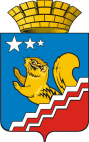                                                            Свердловская областьГЛАВА ВОЛЧАНСКОГО ГОРОДСКОГО ОКРУГАпостановление11.12.2019 г.				                                                                                № 482г. ВолчанскО внесении изменений в Перечень организаций независимо от форм собственности и индивидуальных предпринимателей для отбывания осужденными наказания в виде обязательных и исправительных работВ связи с закрытием и переименованием некоторых предприятий на территории Волчанского городского округа,ПОСТАНОВЛЯЮ:Утвердить:Перечень организаций независимо от форм собственности и индивидуальных предпринимателей для отбывания осужденными наказания в виде исправительных работ (прилагается);Перечень организаций независимо от форм собственности и индивидуальных предпринимателей для отбывания осужденными наказания в виде обязательных работ (прилагается);Перечень видов работ для отбывания уголовного наказания осужденными в виде обязательных и исправительных работ на территории Волчанского городского округа (прилагается).Рекомендовать руководителям учреждений (предприятий, организаций)  осуществляющих деятельность на территории Волчанского городского округа, независимо от организационно-правовой формы, содействовать в предоставлении рабочих мест осужденным к исправительным и обязательным работам.При наличии вакантных мест и согласия руководителей учреждений (предприятий, организаций), осуществляющих деятельность на территории Волчанского городского округа, не указанных в перечне организаций, разрешить осужденным отбывать наказание в данных учреждениях (предприятиях, организациях).Осужденные к исправительным работам оформляются на работу посредством заключения трудового договора согласно статье 56 Трудового кодекса Российской Федерации, а также им обеспечивается оплата труда не менее минимального размера оплаты труда.Признать утратившим силу постановление главы Волчанского городского округа от 05.04.2019 № 140  года  «Об утверждении Перечня организаций независимо от форм собственности и индивидуальных предпринимателей для отбывания осужденными наказания в виде обязательных и исправительных работ»Разместить настоящее постановление на официальном сайте Волчанского городского округа в сети интернет  http://volchansk-adm.ru/.Контроль за исполнением настоящего постановления возложить на заместителя главы администрации Волчанского городского округа по социальным вопросам Бородулину И.В.Глава городского круга 		                                                А.В. ВервейнУТВЕРЖДЕНпостановлением главыВолчанского городского округаот _______ 2019 г.  № ______ПЕРЕЧЕНЬ ОРГАНИЗАЦИЙ НЕЗАВИСИМО ОТ ФОРМ СОБСТВЕННОСТИИ ИНДИВИДУАЛЬНЫХ ПРЕДПРИНИМАТЕЛЕЙ ДЛЯ ОТБЫВАНИЯ ОСУЖДЕННЫМИ НАКАЗАНИЯ В ВИДЕ ИСПРАВИТЕЛЬНЫХ РАБОТ Волчанский механический завод филиал акционерного общества «Научно-производственная корпорация «Уралвагонзавод» имени Ф.Э. Дзержинского»;Государственное автономное учреждение социального обслуживания  населения Свердловской области «Комплексный центр социального обслуживания населения» города Волчанска;Государственное бюджетное учреждение здравоохранения Свердловской области «Волчанская городская больница»;Муниципальное унитарное предприятие «Волчанский автоэлектротранспорт»;Муниципальное унитарное предприятие «Волчанский теплоэнергетический комплекс».УТВЕРЖДЕНпостановлением главыВолчанского городского округаот ______ 2019 г.  № ____ПЕРЕЧЕНЬ ОРГАНИЗАЦИЙ НЕЗАВИСИМО ОТ ФОРМ СОБСТВЕННОСТИ И ИНДИВИДУАЛЬНЫХ ПРЕДПРИНИМАТЕЛЕЙ ДЛЯ ОТБЫВАНИЯ ОСУЖДЕННЫМИ НАКАЗАНИЯ В ВИДЕ ОБЯЗАТЕЛЬНЫХ РАБОТВолчанский механический завод филиал акционерного общества «Научно-производственная корпорация «Уралвагонзавод» имени Ф.Э. Дзержинского»;Государственное автономное учреждение социального обслуживания  населения Свердловской области «Комплексный центр социального обслуживания населения» города Волчанска;Государственное бюджетное учреждение здравоохранения Свердловской области «Волчанская городская больница»;Муниципальное унитарное предприятие «Волчанский автоэлектротранспорт»;Муниципальное унитарное предприятие «Волчанский теплоэнергетический комплекс».УТВЕРЖДЕНпостановлением главыВолчанского городского   округаот _______ 2019 г.  № _____ПЕРЕЧЕНЬ ВИДОВ ОБЯЗАТЕЛЬНЫХ РАБОТ ДЛЯ ОТБЫВАНИЯ УГОЛОВНОГО НАКАЗАНИЯ ОСУЖДЕННЫМИ В ВИДЕ ОБЯЗАТЕЛЬНЫХ И ИСПРАВИТЕЛЬНЫХ РАБОТ НА ТЕРРИТОРИИ ВОЛЧАНСКОГО ГОРОДСКОГО ОКРУГАБлагоустройство, очистка и озеленение территорий предприятий, организаций, улиц и площадей.Вырубка деревьев и кустарников, обрезка веток.Посадка и прополка саженцев деревьев, кустарников и цветочной рассады.Благоустройство и очистка территорий автобусных и трамвайных остановок.Подсобные работы при благоустройстве тротуаров, улиц и проездных путей.Земляные работы.Окраска элементов благоустройства дорог.Очистка дорожных покрытий в местах, недоступных для дорожной техники.Благоустройство историко-архитектурных памятников.Выполнение неквалифицированных работ на предприятиях и в организациях.Косметический ремонт зданий и помещений.Общестроительные работыУборка производственных и служебных  помещений.Подсобные, погрузочно-разгрузочные работы.Другие виды работ, не требующие специальной профессиональной подготовки.